Ո Ր Ո Շ ՈՒ Մ«28»    հունիսի  2023 թվականի N   155-Ա ՀԱՅԱՍՏԱՆԻ ՀԱՆՐԱՊԵՏՈՒԹՅԱՆ ՇԻՐԱԿԻ ՄԱՐԶԻ ԳՅՈՒՄՐԻ ՀԱՄԱՅՆՔԻ   ԱՎԱԳԱՆՈՒ ՀԵՐԹԱԿԱՆ ՀԻՆԳԵՐՈՐԴ ՆՍՏԱՇՐՋԱՆԻ ԱՌԱՋԻՆ ՆԻՍՏԻ ԳՈՒՄԱՐՄԱՆ ՕՐԸ ԵՎ ԺԱՄԸ ՍԱՀՄԱՆԵԼՈՒ ՄԱՍԻՆ               Ղեկավարվելով «Տեղական ինքնակառավարման մասին» օրենքի 62-րդ հոդվածով, Հայաստանի Հանրապետության Շիրակի մարզի Գյումրի համայնքի ավագանու 2016 թվականի նոյեմբերի 10-ի N 171-Ն որոշման 1-ին կետով հաստատված կանոնակարգի 96-րդ կետով՝ Հայաստանի Հանրապետության Շիրակի մարզի Գյումրի համայնքի  ավագանին  որոշում է.               Հայաստանի Հանրապետության Շիրակի մարզի Գյումրի համայնքի ավագանու   հերթական հինգերորդ նստաշրջանի առաջին նիստի գումարման օր և ժամ սահմանել  2023 թվականի  սեպտեմբերի 12-ը՝  ժամը՝ 12:00:           Հայաստանի Հանրապետության Շիրակի մարզի Գյումրի համայնքի ավագանի      Կողմ (16)                                   Դեմ (0)                                Ձեռնպահ (0)ՀԱՅԱՍՏԱՆԻ ՀԱՆՐԱՊԵՏՈՒԹՅԱՆ   ՇԻՐԱԿԻՄԱՐԶԻ ԳՅՈՒՄՐԻ ՀԱՄԱՅՆՔԻ ՂԵԿԱՎԱՐ		                                   ՎԱՐԴԳԵՍ  ՍԱՄՍՈՆՅԱՆ ԻՍԿԱԿԱՆԻՀԵՏ ՃԻՇՏ է՝  ԱՇԽԱՏԱԿԱԶՄԻ ՔԱՐՏՈՒՂԱՐ                                                                        ԿԱՐԵՆ ԲԱԴԱԼՅԱՆք. Գյումրի«28» հունիսի 2023 թվական   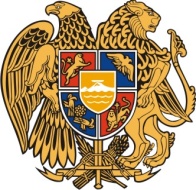 Հ Ա Յ Ա Ս Տ Ա Ն Ի     Հ Ա Ն Ր Ա Պ Ե Տ Ո Ւ Թ Յ ՈՒ ՆՇ Ի Ր Ա Կ Ի   Մ Ա Ր Զ Գ Յ ՈՒ Մ Ր Ի   Հ Ա Մ Ա Յ Ն Ք Ի   Ա Վ Ա Գ Ա Ն Ի3104 , Գյումրի, Վարդանանց հրապարակ 1Հեռ. (+374  312)  2-22-00; Ֆաքս (+374  312)  3-26-06Էլ. փոստ gyumri@gyumri.amՎ.Սամսոնյան                                     Գ.ՄելիքյանՄ.ՍահակյանԼ.ՍանոյանԹ.ՀամբարձումյանՏ.ՀովհաննիսյանՆ.ՊողոսյանԳ.ՊասկևիչյանՀ.Ասատրյան Ս.ՀովհաննիսյանԱ.ՊապիկյանՔ.ՀարությունյանԶ.Միքայելյան Ն.ՂազարյանՀ.ՍտեփանյանՆ.Միրզոյան